Publicado en Madrid el 21/02/2017 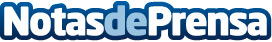 Carlin asiste a FranquiAtlánticoLa cadena de franquicias acude a la XVII edición de la Franquicia y los Negocios en Vigo para informar sobre un modelo con más de 500 franquiciasDatos de contacto:NuriaNota de prensa publicada en: https://www.notasdeprensa.es/carlin-asiste-a-franquiatlantico_1 Categorias: Franquicias Comunicación Galicia Eventos http://www.notasdeprensa.es